Broughton Jewish Lunch Menu 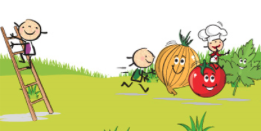 6th SEPTEMBER 2021MondayThursdayFridayMain OptionCHICKEN SAUSAGEMEATBALLS IN TOMATO SAUCEFISH FINGERS VegetarianVEGETARIANCORNSCHNITZELVEGETARIANNUGGETSBAKED POTATOESSideSWEETCORNPASTAMIXED VEGETABLESRICEGARDEN PEASCHIPSDessertBISCUITFRUITCAKE